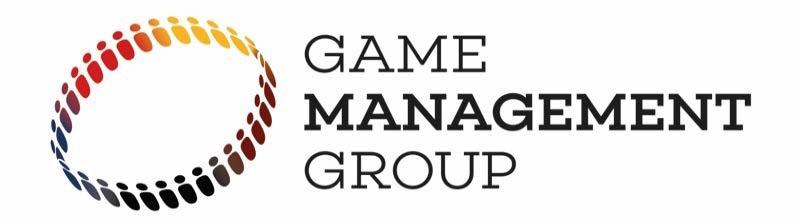 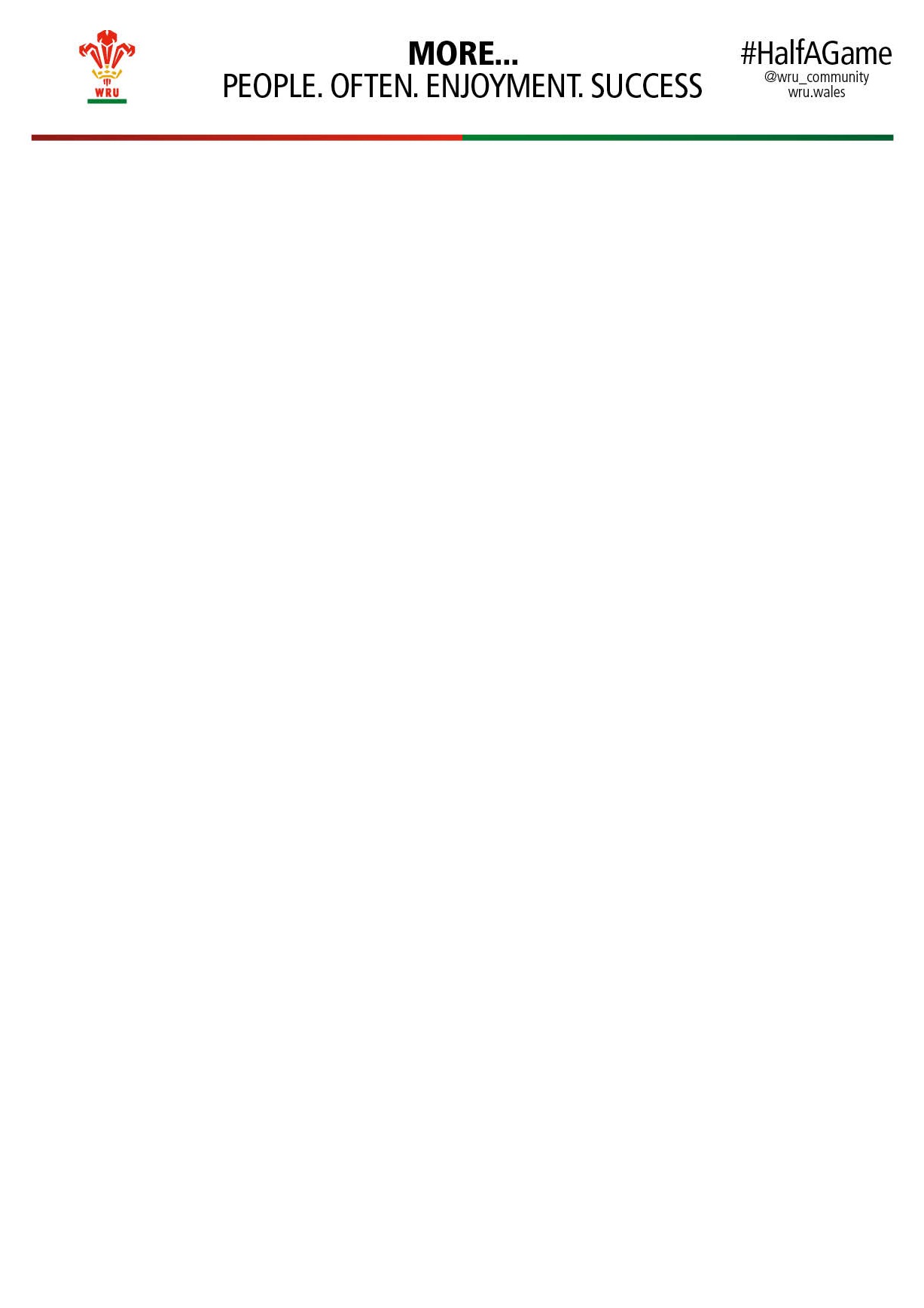 Mini and Junior Registration Form(6yrs – U16’s applicable only & when completed should be forwarded to the U19 GMG Registration Officer)Part 1.Player Registration ID no.Part 2.Club seeking to Register Player .......................................................................... RFCAge Group team: Under.........................................Certificate by Club registering playerPlaying Squad in the Age Group does not exceed 25	Yes(If Yes an application to exceed 25 player limit must	No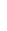 accompany the registration form and be submitted to  the Registration Secretary of the U19 Game Management Group)28The Age Group team played last season	Yes(if No an application to register “new” team must be made to GMG	NoThe Player has not been registered with another	Yes Club	No(if no then the Player must be transferred from the other Club which shall be required to complete Part III of this form of if the player has not played for the other Club for 12 months there is a statement from the players parents submitted with the application to evidence that he/she has not played for the Club in that time for the Club)The Club has had no more than 3 players transfer	Yes Into the Club this year		No(if no the registration shall not be completed unless the Club registering the player arranges for the Club with which the player was previously registered to indicate its consent to the transfer by completing Part of this form)On behalf of ...........................................................................RFC I am duly authorised to certify that the 4 conditions set out above have been met.Signed: Name: Club: Date:................................................................................................................................................................................................................................................................................................If a player was previously registered with another Club the Club registering him/her by this form must arrange for the previous Club to complete Part 3 belowPart 3To be completed when a player has been registered with another Club. Name of Club: .........................................................................On behalf of .........................................................................RFC I certify thatThe player may transfer with the approval of	Yes my Club orThe Player may transfer with the approval of my Club not withstandingthe Club which he/she is transferring has previously had 3 players	Yes transfer in this year for this age group orThe player has not played for any team of my Club for 12 months	YesName:Position within Club:..............................................................................................................................................Signed:...................................................................... Date:…………………………………..29Surname:.......................................................................First Name:.......................................................................Date of Birth:.......................................................................Postal Address:Parents Consent.......................................................................................................................................................................................................................Parents Name:.......................................................................Email Address:........................................................................Telephone Number:.........................................................................Signature:........................................................................